РЕПУБЛИКА СРБИЈААП ВОЈВОДИНАОПШТИНА СЕЧАЊОДЕЉЕЊЕ ЗА ПРИВРЕДУ, РАЗВОЈ, ИНСПЕКЦИЈСКЕПОСЛОВЕ И ЗАШТИТУ ЖИВОТНЕ СРЕДИНЕОДСЕК ЗА ИНСПЕКЦИЈСКЕ ПОСЛОВЕИНСПЕКЦИЈА ЗА ЗАШТИТУ ЖИВОТНЕ СРЕДИНЕИЗВЕШТАЈ О РАДУИНСПЕКТОРА ЗА ЗАШТИТУ ЖИВОТНЕ СРЕДИНЕЗА 2022. ГОДИНУУ ПОСЛОВИМА ИЗВОРНЕ НАДЛЕЖНОСТИ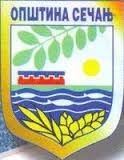 Сечањ2023. годинеПРАВНИ ОСНОВ       На основу члана 44. Закона о инспекцијском надзору („Сл. Гласник РС“, бр. 36/135, 44/2018-др.закон и 95/2018) сачињен је Извештај о раду Инспекције за заштиту животне средине општине Сечањ у пословима изворне надлежности са прописаним информацијама и подацима.НАДЛЕЖНОСТ ПОСТУПАЊА ИНСПЕКЦИЈЕ       Правни основ по којем поступа инспектор за заштиту животне средине у пословима изворне надлежности представљају законски и подзаконски акти:ОСНОВНИ ЗАКОНИ:- Закон о општем управном поступку („Сл. гласник РС“, бр. 18/16 и 95/18),- Закон о инспекцијском надзору („Сл.гласник РС“, бр. 36/15 и 44/18-др. закон и 95/18).ПОСЕБНИ ЗАКОНИ: -Закон о прекршајима („Сл. гласник РС“, бр. 65/13, 13/16 и 98/16 - одлука УС).ПОДЗАКОНСКИ АКТИ ДОНЕТИ ОД СТРАНЕ СКУПШТИНЕ ОПШТИНЕ СЕЧАЊ:- Одлука о држању домаћих животиња („Сл. лист општине Сечањ“, бр. 9/09 и 7/17).-Одлука о мерама за заштиту од буке у животној средини („Сл. лист општине Сечањ“, бр. 8/15).       Инспекцијски надзор над извршавањем изворних послова врши јединица локалне самоуправе. На основу утврђеног чињеничног стања инспектор предузима законом прописане мере укључујући и покретање поступка против правних лица, одговорних лица у оквиру правних лица, предузетника и физичких лица у домену прекршаја, привредног преступа као и кривичне одговорности.ИНФОРМАЦИЈЕ И ПОДАЦИ О РАДУ       Информације и подаци о раду Инспекције за заштиту животне средине за 2022. годину у пословима изворне надлежности:ОПШТИНСКА УПРАВА СЕЧАЊЛИСТА РАДНИХ ЦИЉЕВАРадни циљеви:Извршени радни циљеви у 2022. години:Број спречених или битно умањених вероватних настанка штетних последица по законом заштићена добра, права и интереса (превентивно деловање инспекције)      Инспекција за заштиту животне средине је током 2022. године у поступку вршења инспекцијских надзора, благовремено и детаљно информисала надзиране субјекте везано за примену одредби Одлуке о држању домаћих животиња и у случају ненадлежности упућивала надзиране субјекте на надлежне органе.       Надзираним субјектима посебно је указивано на њихове обавезе везане за примену одредби важећих законских прописа. Обавештавање јавности и пружање стручне и саветодавне подршке       У току 2022. године инспекција је вршила и службене саветодавне посете, са циљем предузимања превентивних мера и других активности усмерених ка подстицању и подржавању законитости и безбедности пословања и поступања у спречавању настанка штетних последица.Ниво усклађености пословања и поступања надзираних субјеката са законом и другим прописом, који се мери помоћу контролних листи       Контролне листе доступне су интернет страници: www.secanj.rs        У циљу постизања вишег нивоа усклађености у пословању и поступању надзираних субјеката  са законима и прописима, сугерисано им је да врше самопроцене. Вршене су  размене информација и консултације. Обављено је више усмених интервенција које су решене без покретања управних поступака. Број утврђених нерегистрованих субјеката и мерама спроведеним према њима       Није их било.Ниво координације инспекцијског надзора са инспекцијским надзором кога врше друге инспекције       Највиши степен координације са другим инспекцијским службама остварен је са комуналном инспекцијом.Материјални, техничким и кадровским ресурсима које је инспекција користила у вршњу инспекцијског надзора и мерама предузетим у циљу делотворности употребе ресурса инспекције и резултатима предузетих мера       Општинска управа општине Сечањ је инспектору за заштиту животне средине за обављање послова обезбедила рачунар, штампач, возило које се користи заједно са осталим инспекторима, канцеларијски прибор и др.      Придржавање рокова за поступање инспекције       Инспектор за заштиту животне средине у 2022. години се придржавао рокова прописаних Законом о инспекцијском надзору као и рокова прописаних Законом о општем управном поступку.Законитости управних аката донетих у инспекцијском надзору (број другостепених поступака, њихов исход, број покренутих управних спорова и њихов исход)       Инспектор за заштиту животне средине, спроводећи одредбе закона из изворне надлежности, у току инспекцијског надзора о сваком извршеном прегледу и радњама саставио је записник и један примерак доставио надзираном субјекту. Надзирани субјекти нису имали примедбе ни наједан записник састављен у 2022. години од стране ове инспекције. Донето 1 (једно) решење, другостепених поступака није било, ни  управних спорова у 2022. години.Поступања у решавању притужби на рад инспекције, са исходима тог поступања, уз посебно истицање броја поднетих притужби и области рада на које су се односиле       У 2022. години није поднета ниједна притужба на рад инспектора за заштиту животне средине.Обуке и други облици стручног усавршавања инспектора       Инспектор за заштиту животне средине у току 2022. године, имао је једну ON-LINE обуку (преко ZOOM платформе). Тема: Вршење инспекцијског надзора-разјашњења, недоумице у практичној примени прописа о инспекцијском надзору и општем управном поступку.Мере и провере преузете у циљу потпуности и ажурности података у информационом систему       Инспектор у раду примењује одредбе Закона о општем управном поступку („Сл. гласник  РС“, бр. 18/16 и 95/18- аутентично тумачење) и прибавља податке од значаја за инспекцијски надзор о којима се води службена евиденција (АПР решења, дозволе и сл.).       Инспекција за заштиту животне средине не располаже информационим системом.       За потребе праћења стања у одређеној области и потребе праћења рада, инспектор је уредно водио интерну Евиденцију података о инспекцијском назору у електронској форми, до увођења е-Инспектора прописаног чланом 43. Закона о инспекцијском надзора.       Инспектор врши евиденцију предмета и кроз референтску свеску.Исходи поступања правосудних органа по захтевима за покретање прекршајног поступка       У току 2022. године Инспекција за заштиту животне средине у пословима изворне надлежности није подносила захтеве за покретање прекршајног поступка.                                                                               Инспектор за заштиту животне средине                                                                                  ____________________                                                                                                                 Тања Биберџић ПапићСлужбеникТања Биберџић ПапићСтручна спрема Дипл. економистаЗвањесаветникРадно местоИнспектор за заштиту животне срединеОрганизациона јединицаОдељење за привреду, развој, инспекцијске послове и заштиту животне средине, одсек за инспекцијске пословеПериодод 01.01.2022. године  до 31.12.2022. годинеРедни број:Радни циљ1.Инспекцијски надзор над применом одредаба Одлуке о држању домаћих животиња, сагласности, послови обавештавања итд. 2.Доношење решења и закључака у законском року.3.Подношење захтева за покретање прекршајног поступка, подношење пријава за покретање поступка за привредни преступ и подношење кривичних пријава.4.Обављање  других послова.1.Извршени ванредни  инспекцијски надзори,  2 надзора над применом одредаба Одлуке о држању домаћих животиња, саветодавне посете у циљу примене одредаба Одлуке о држању домаћих животиња, послови обавештавања, сагласности за сечу стабала итд.2.Донетих првостепених решења  1.3.Поднетих захтева за покретање прекршајног поступка није било, поднетих пријава за покретање поступка за привредни преступ и поднетих кривичних пријава није било.4.Обављени други послови: Инспекцијски надзор над применом закона и подзаконских аката у области заштити животне средине. 